CZEŚĆ IIIOPIS PRZEDMIOTU ZAMÓWIENIA„Przebudowa ul. Rybackiej w Kołobrzegu”Kod CPV  zgodnie ze Wspólnym Słownikiem Zamówień:45231000-5	Roboty budowlane w zakresie budowy rurociągów, ciągów komunikacyjnych 
i linii energetycznychZakres rzeczowy zamówieniaPrzedmiotem zamówienia jest wykonanie, zgodnie ze specyfikacją istotnych warunków zamówienia oraz zgodnie z dokumentacją projektową zadania: „Przebudowa 
ul. Rybackiej w Kołobrzegu" w tym:Roboty budowlane (branża drogowa)Roboty rozbiórkowe i przygotowawczePodbudowaKrawężniki i obrzeżaNawierzchniaWyniesione przejścia dla pieszychOznakowanieZieleńPrzełożenie istniejącej nawierzchni z kostki betonowejBudowa kanału technologicznegoRoboty budowlane (branża sanitarna)Roboty przygotowawcze i ziemneRoboty montażoweRoboty na odcinku Distn.1 – D2Roboty budowlane (branża elektryczna – usunięcie kolizji)Mała architektura wg poniższego wzoruKOSZ NA ŚMIECI (10 sztuk)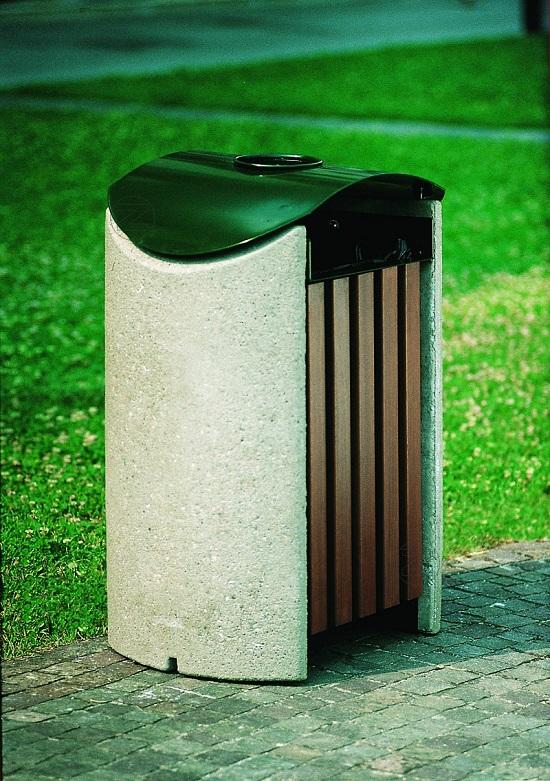 Kosz na śmieci o poj. ok. 140dm3 z dodatkową popielniczką o poj. min. 0,2dm3 - wkłady ze stali nierdzewnej lub ocynkowanej ogniowo. Kosz powinien być stabilny, ciężki z elementami betonowymi i drewnianymi. Daszek kosza -  betonowy lub stalowy (gr. blachy min. 3mm).STOJAKI NA ROWERY (10 sztuk)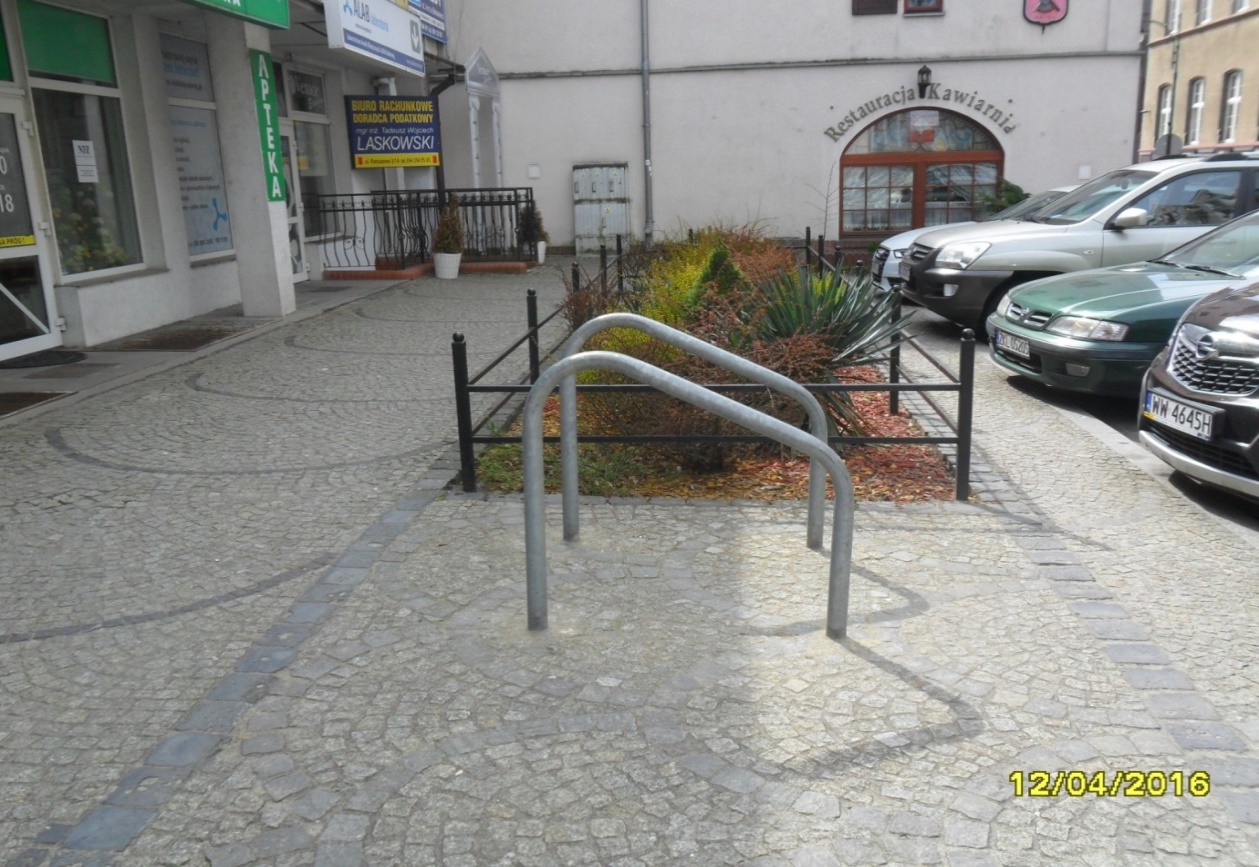 Stojaki na rowery – wbetonowane w kształcie odwróconego U o wysokości ok. 90 cm, wykonane ze stali ocynkowanej ogniowo lub nierdzewnej ø65mm.ŁAWKA (3 SZTUKI)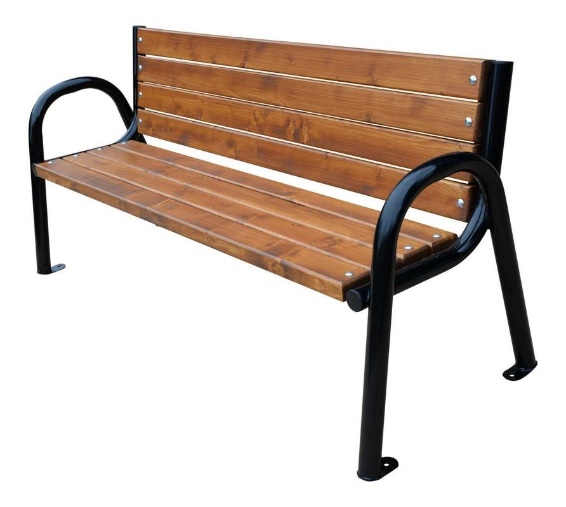 Ławka mocowana na stałe do podłoża z oparciem, wykonana ze stali ocynkowanej ogniowo malowanej proszkowo lub stali nierdzewnej; siedzisko drewniane (twarde) lub z konglomeratu, długość siedziska około 170cm; wysokość siedziska około 40cm; wysokość całkowita ławki około 75cm.Obsługa geodezyjna i geologiczna budowyBieżąca obsługa geodezyjna oraz geologiczna potwierdzająca prawidłowość wykonywanych robót ich zgodność z projektem oraz warunkami technicznymi wykonania i odbioru robót w zakresie sprawdzenia stopnia zagęszczenia podłoża. W ramach obsługi geodezyjnej należy zapewnić załącznik do mapy powykonawczej zawierający: długości i powierzchnie wykonanych nawierzchni dróg z rozbiciem na poszczególne drogi w tym: rodzaj wykonanej nawierzchni i jej ilość w mb i m2 (wyszczególnienie na: powierzchnię jezdni, zjazdów, ciągu pieszego, miejsc postojowych) oraz średnicę i długość oraz rodzaj materiału wykonanej kanalizacji deszczowej, długości i przekroje kabli,. Załącznik powinien być sporządzony przez Wykonawcę (Kierownika Budowy) i potwierdzony przez uprawnionego geodetę.Dokumentacja powykonawczaDokumentacja powykonawcza: mapa sytuacyjna powykonawcza wersja papierowa + zapis elektroniczny w formacie umożliwiającym odczytanie przez program GIS, dokumentacja projektowa z naniesionymi poprawkami, badania, aprobaty, opinie, Dziennik Budowy oraz oświadczenie Kierownika Budowy. Kompletną dokumentację powykonawczą Wykonawca przedłoży Zamawiającemu w 3 egzemplarzach + wersja elektroniczna (skan dokumentacji papierowej z czytelnym opisem poszczególnych plików - mówiącym o ich zawartości)na dzień przed odbiorem końcowym zadania.Wykonawca zobowiązany jest do przygotowania wszystkich załączników umożliwiających złożenie zawiadomienia właściwego organu nadzoru budowlanego 
o zakończeniu budowy i przedłożenia ich najpóźniej w dniu odbioru końcowego robót.Tablice informacyjneTablice pamiątkowe – 2 szt.Wielkość tablicy pamiątkowej 80x120cm.Tablica musi zostać wykonana z materiału pozwalającego zachować trwałość przez co najmniej 5 lat licząc od dnia zakończenia inwestycji (płyta z laminatu, nadruk – sitodruk). Konstrukcja stalowa, ocynkowana. Sposób montażu – tablica wolnostojąca. Wzór tablicy udostępni Zamawiający.Tablice informacyjne – 2 szt.Tablica winna zawierać: nazwę zadania, treść, np.: „Przepraszamy za utrudnienia 
i prosimy o cierpliwość”, logo Miasta Kołobrzeg, logo Wykonawcy, podpis: Prezydent Miasta, Wykonawca. Wymiar tablicy 150x100cm; materiał (płyta z laminatu, nadruk – sitodruk). Konstrukcja stalowa, ocynkowana. Ostateczny projekt tablicy Wykonawca zobowiązany jest uzgodnić z Zamawiającym!Teren budowyZaleca się, aby Wykonawca dokonał wizji lokalnej terenu budowy i jego otoczenia, a także zdobył na swoją odpowiedzialność i ryzyko wszelkie dodatkowe informacje, które mogą być konieczne do przygotowania oferty oraz zawarcia umowy i wykonania zamówienia w tym koszty związane z:organizacją zaplecza budowy,zaopatrzeniem placu budowy w media,zorganizowaniem zaplecza sanitarnego dla pracowników i jego obsługi,składowaniem materiałów,dozorem, zabezpieczeniem i utrzymaniem placu budowy. Koszty dokonania wizji lokalnej poniesie Wykonawca.DokumentacjaProjekt budowlany - branża drogowaProjekt budowlany – branża sanitarnaProjekt budowlany – branża elektrycznaProjekt wykonawczy - branża drogowaProjekt wykonawczy – branża sanitarnaProjekt wykonawczy – branża elektrycznaProjekt budowy kanalizacji kablowejOpinia geotechnicznaProjekt tymczasowej organizacji ruchuProjekt stałej organizacji ruchuSzczegółowa Specyfikacja Techniczna (wszystkie branże)Przedmiar robót (wszystkie branże)Przyjęcie zgłoszenia przebudowy ulicy Rybackiej w Kołobrzegu (pismo znak B.6743.00551.2019 z dnia 21 sierpnia 2019r.)Uwagi końcoweCałość prac należy wykonać zgodnie z dokumentacją projektową.Dopuszcza się zastosowanie innych niż podane w dokumentacji projektowej materiałów pod warunkiem zachowania nie gorszych parametrów technicznych – zmiana każdorazowo wymaga uzyskania zgody Zamawiającego, Inspektora nadzoru inwestorskiego i Inspektora nadzoru autorskiego.  Materiały pochodzące z rozbiórki Wykonawca zobowiązany jest (zgodnie z ustawą 
z 14 grudnia 2012r. „O odpadach” – Dz. U. z 2019r. poz. 701 z późn. zm.) przekazać do utylizacji i udokumentować ten fakt Zamawiającemu przedstawiając w ramach dokumentacji powykonawczej Karty przekazania odpadów. W trakcie trwania realizacji inwestycji Wykonawca zobowiązany jest prowadzić na bieżąco ewidencję wytwarzanych odpadów budowlanych, przy użyciu kart ewidencji. Materiały 
z rozbiórki nadające się do ponownego wbudowania należy przekazać Zamawiającemu. Materiał winien zostać oczyszczony i ułożony we wskazanym miejscu w sposób usystematyzowany np.: na paletach. Transport materiałów wraz z jego załadunkiem i rozładunkiem należy uwzględnić w cenie oferty. Miejsce składowania - magazyn na terenie MZZDiOŚ (odl. do 3 km). Decyzje o przydatności materiałów z rozbiórki podejmuje Inspektor Nadzoru. W trakcie realizacji robót Wykonawca będzie dbać o prawidłowość oznakowania terenu budowy przez cały czas realizacji robót oraz zapewni warunki bezpieczeństwa i stały dostęp i dojazd do poszczególnych posesji i działek zarówno pieszym, samochodom: osobowym, dostawczym, odbierającym odpady komunalne (śmieciarkom) oraz innych służb. Po zakończeniu robót Wykonawca zobowiązany jest uporządkować teren budowy i przekazać go Zamawiającemu w dniu odbioru. Nadmiar gruntu wykonawca zagospodaruje we własnym zakresie.Wykonawca zobowiązany jest do uzyskania zgody poszczególnych Zarządców Dróg na prowadzenie robót w pasach drogowych. Koszty zajęcia pasów drogowych wraz z opracowaniem projektów tymczasowej organizacji ruchu Wykonawca uwzględni w cenie oferty.Wykonawca ma prawo do zmiany na swój koszt projektu tymczasowej organizacji ruchu.Rozliczenie robót odbędzie się kosztorysem powykonawczym w oparciu o kosztorys ofertowy oraz książkę obmiaru potwierdzoną przez inspektora nadzoru.Wykonawca musi zaoferować Zamawiającemu okres płatności faktury do 30 dni, licząc od dnia dostarczenia prawidłowo wystawionej faktury do Urzędu Miasta Kołobrzeg. Wykonawca w trakcie robót zapewni odpowiednią koordynację robót 
w poszczególnych branżach.Wykonawca udostępni plac budowy dla służb technicznych MWiK Sp. z o.o. 
w Kołobrzegu w celu:usuwania ewentualnych awarii sieci wodociągowych,udrażniania i czyszczenia sieci kanalizacji sanitarnej,dokonania przeglądów i napraw związanych z obsługą sieci wod. – kan. w zakresie eksploatacji sieci i prac budowlanych związanych z przebudową ulic.W przypadku gdy opis przedmiotu zamówienia wskazywać będzie na konkretne produkty i/lub materiały z podaniem nazwy producenta oznacza to, że Zamawiający oczekuje zaproponowania rozwiązań o parametrach technicznych równoważnych, 
tj. nie gorszych niż parametry jakimi charakteryzuje się opisany w dokumentacji projektowej produkt i/lub materiał.Zamawiający wymaga zatrudnienia przez Wykonawcę lub podwykonawcę na podstawie umowy o pracę osób wykonujących roboty drogowe, oraz instalacyjne sanitarne i elektryczne z wyłączeniem kadry kierowniczej, inżynierów oraz pracowników administracji.	Powyższy warunek zostanie spełniony poprzez zatrudnienie na umowę o pracę nowych pracowników lub wyznaczenie do realizacji zamówienia zatrudnionych już u Wykonawcy pracowników. 	Czynności wymienione będą świadczone przez osoby wymienione w Załączniku do SIWZ pn. „Wykaz osób zatrudnionych na podstawie umowy o pracę”, które zostały wskazane przez Wykonawcę, zwane dalej „Pracownikami świadczącymi usługi”.	W trakcie realizacji umowy Zamawiający ma prawo zażądać od Wykonawcy przedstawienia dokumentacji świadczącej o zatrudnieniu osób na podstawie umowy o pracę, wraz z dowodami potwierdzającymi odprowadzanie składek na ubezpieczenie społeczne oraz ewidencją czasu pracy, natomiast Wykonawca ma obowiązek niezwłocznie, nie później niż w ciągu 7 dni przedstawić je Zamawiającemu. Przedstawiona dokumentacja i dowody winny być zanonimizowane w sposób zapewniający ochronę danych osobowych pracowników, zgodnie z przepisami Rozporządzenia Parlamentu Europejskiego Rady (UE) 2016/679 z dnia 27 kwietnia 2016r. w sprawie ochrony osób fizycznych w związku z przetwarzaniem danych osobowych i w sprawie swobodnego przepływu takich danych tj. w szczególności bez adresów, nr PESEL pracowników. Imię i nazwisko nie podlegają anonimizacji. Informacje takie jak: data zawarcia umowy, rodzaj umowy o pracę i wymiar etatu powinny być możliwe do zidentyfikowania.